                                                    Приложение № 1 к договору №16-21В от «__» _______2021г. по транспортировке холодной водыАКТо разграничении балансовой принадлежности и эксплуатационной ответственностиМУП БВКХ «Водоканал», именуемое в дальнейшем организацией водопроводно-канализационного хозяйства, в лице директора Алешиной Анастасии Алексеевны, действующей на основании Устава, с одной стороны, и АО «НЛМК-Урал», именуемое в дальнейшем транзитной организацией, в лице генерального директора Шаляева Сергея Васильевича, действующего на основании Устава, с другой стороны, составили настоящий акт о том, что границами раздела балансовой принадлежности и эксплуатационной ответственности объектов централизованных систем холодного водоснабжения организации водопроводно-канализационного хозяйства и транзитной организации являются: внешняя сторона забора вокруг территории транзитной организации на юго-запад от здания бактерицидно-фтораторной станции, расположенной на территории транзитной организации по адресу: Свердловская область, г. Березовский, ул. Кольцевая, 15, в месте его пересечения водоводом 2D=150mm, сталь, проложенного от водозаборных скважин №№60 и 62 (точка приема) и места присоединения объектов абонентов организации водопроводно-канализационного хозяйства к водопроводной сети транзитной организации на территории транзитной организации по адресу: Свердловская область, г. Березовский, ул. Кольцевая, 15 (точки подачи); внешняя сторона забора вокруг территории транзитной организации, порядка 140 м на юго-восток от въездных ворот на территорию транзитной организации у проходной №2 по адресу: Свердловская область, г. Березовский, ул. Кольцевая, 3, в месте его пересечения водоводом 2D=200mm, чугун, в направление жилого комплекса г. Березовский (точка подачи).Организация водопроводно- 					Транзитная организацияканализационного хозяйства______________А.А. Алешина					 _____________ С.В. ШаляевСхема сетей холодного водоснабжения                                           Забор транзитной организации                                           Принадлежность транзитной организации                                          Принадлежность организации водопроводно-канализационного хозяйства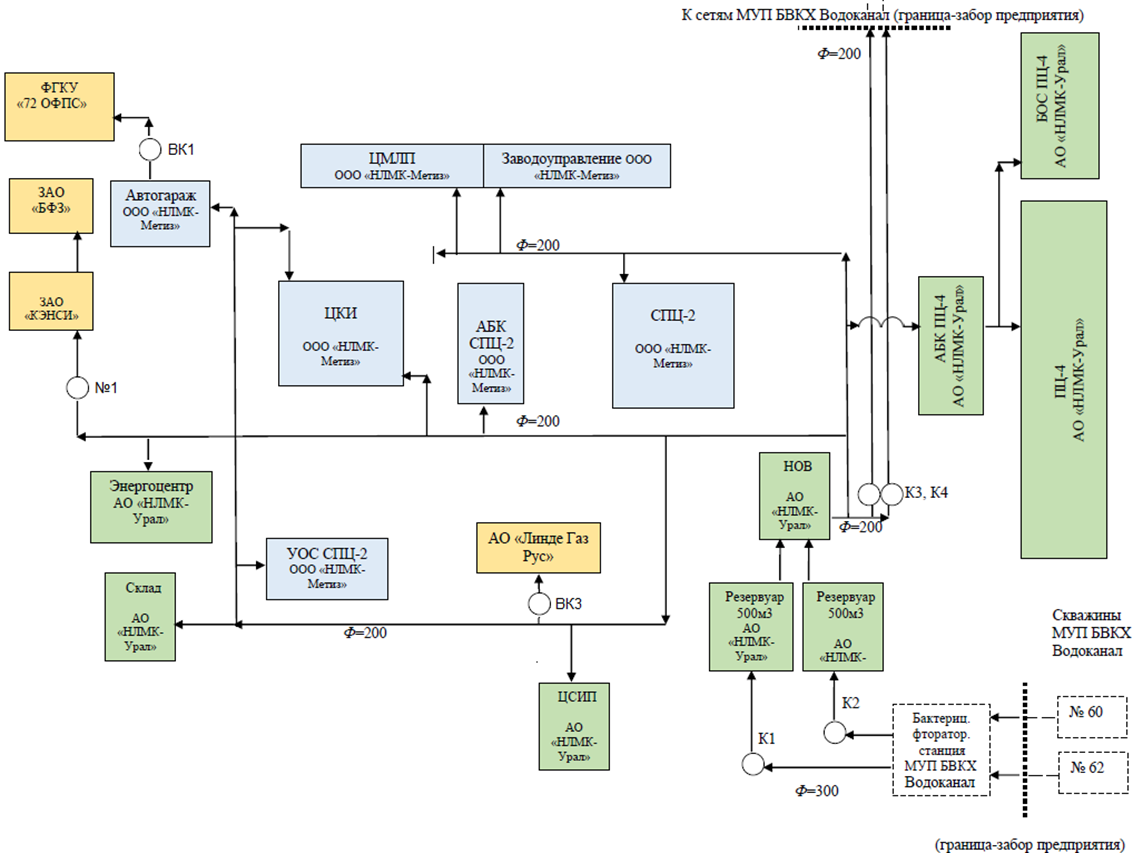 Организация водопроводно- 					Транзитная организацияканализационного хозяйства______________А.А. Алешина					 _____________ С.В. Шаляев                                                        Приложение № 3к договору №16-21В от «__» _______2021г. по транспортировке холодной водыСВЕДЕНИЯо максимальной величине мощности (нагрузки) водопроводныхсетей и сооружений на них с распределением указанной величинымощности (нагрузки) по каждой точке присоединенияк водопроводной сети абонентов организацииводопроводно-канализационного хозяйства* не включается в объем транспортированной холодной воды.Организация водопроводно- 					Транзитная организацияканализационного хозяйства______________А.А. Алешина					 _____________ С.В. Шаляев                                                        Приложение № 4 к договору №16-21В от «__» _______2021г. по транспортировке холодной водыСВЕДЕНИЯо допустимых изменениях качества воды при ее транспортировкеОрганизация водопроводно- 					Транзитная организацияканализационного хозяйства______________А.А. Алешина					 _____________ С.В. ШаляевПриложение № 5 к договору №16-21В от «__» _______2021г. по транспортировке холодной воды СВЕДЕНИЯо режиме подачи (потребления) холодной воды в точке приемаи точке подачиОрганизация водопроводно- 					Транзитная организацияканализационного хозяйства______________А.А. Алешина					 _____________ С.В. Шаляев                                                    Приложение № 6к договору №16-21В от «__» _______2021г. по транспортировке холодной водыСВЕДЕНИЯо приборах учета (узлах учета) и местах отбора проб холодной водыСхема расположения приборов учета (узлов учета) и мест отбора проб холодной воды прилагаетсяОрганизация водопроводно- 					Транзитная организацияканализационного хозяйства______________А.А. Алешина					 _____________ С.В. Шаляев                                                     Приложение № 7 к договору №16-21В от «__» _______2021г. по транспортировке холодной водыСВЕДЕНИЯо составе и сроках проведения регламентных технических работ,обязательных для проведения транзитной организациейОрганизация водопроводно- 					Транзитная организацияканализационного хозяйства______________А.А. Алешина					 _____________ С.В. Шаляев                                            Приложение № 8 к договору №16-21В от «__» _______2021г. по транспортировке холодной водыСоглашениеоб Антикоррупционных условияхМУП Березовское водо-канализационное хозяйство «Водоканал», именуемое в дальнейшем организацией водопроводно-канализационного хозяйства, в лице директора Алешиной Анастасии Алексеевны, действующей на основании Устава, с одной стороны, и АО «НЛМК-Урал», именуемое в дальнейшем транзитной организацией, в лице генерального директора Шаляева Сергея Васильевича, действующего на основании Устава, с другой стороны, именуемые в дальнейшем сторонами, заключили настоящее соглашение об Антикоррупционных условиях. Каждая Сторона принимает на себя обязательство перед другой Стороной основываться на положениях лучших международных антикоррупционных практик во всех сферах своей деятельности, в том числе в отношении любых услуг, оказываемых от ее имени третьими лицами. При исполнении договора каждая Сторона гарантирует принятие мер, направленных на предотвращение нарушения применимого антикоррупционного законодательства. Каждая Сторона (включая руководителей, служащих, сотрудников) обязуется не выплачивать, не предлагать выплатить и не разрешать выплату каких-либо денежных средств или передачу ценностей, прямо или косвенно, любым лицам, для оказания влияния на действия или решения этих лиц с целью получить какие-либо неправомерные преимущества или на иные неправомерные цели. Стороны (включая руководителей, служащих, сотрудников) обязуются не осуществлять действия, квалифицируемые как дача или получение взятки, посредничество во взяточничестве, принятие незаконного вознаграждения, коммерческий подкуп, а также действия, нарушающие требования применимого законодательства и международных актов о противодействии легализации (отмыванию) доходов, полученных преступным путем. Настоящее соглашение вступает в силу с даты подписания и является неотъемлемой частью договора. ПОДПИСИ СТОРОНОрганизация водопроводно-                                                                   Транзитная организацияканализационного хозяйства______________А.А. Алешина	                                                    _____________С.В. ШаляевТочка присоединения абонентов организации водопроводно-канализационного хозяйстваМаксимальная величина мощности (нагрузки) водопроводных сетей и сооружений (куб. м/час)12ЗАО «Березовский фармацевтический завод» ИНН 6604012225, г. Березовский, ул. Кольцевая, 13а0,57ЗАО «КЭНСИ» ИНН 0814096076, г. Березовский, ул. Кольцевая, 130,42АО «Линде Газ Рус» ИНН 1025000508191, г. Березовский, ул. Кольцевая, 150,21Пожарное депо ГУ МЧС по Свердловской области» ИНН6672176609, г. Березовский, ул. Кольцевая, 90,01ООО «НЛМК-Метиз» ИНН 6604029211, г. Березовский, ул. Кольцевая, 55,49Транзитная организация, г. Березовский, ул. Кольцевая, 15*4,82Жилой комплекс г. Березовский, в направлении ул. Уральская125,00ВСЕГО:136,52Показатели качества воды (абсолютные величины)Допустимые отклонения показателей качества воды при транспортировке (относительные величины)12В соответствии с требованиями законодательства Российской Федерации в области обеспечения санитарно-эпидемиологического благополучия населенияНе допускаетсяN п/пНаименование точкиГарантированный объем подачи холодной воды в год, в том числе с разбивкой по месяцам, куб. метровГарантированный уровень давления холодной воды в системе холодного водоснабжения, м.вод.ст.12341Точка приема1 194 494, 76 м3/год,99 541, 23 м3/мес102Точки подачи всего,в т.ч.:1 152 818, 76 м3/год,96 068, 23 м3/мес102.1ЗАО «БФЗ» 4 934, 76 м3/год,411, 23 м3/мес102.2.ЗАО «КЭНСИ» 3 600 м3/год,300 м3/мес102.3.АО «ЛГР» 1 800 м3/год,150 м3/мес102.4.ГУ МЧС СО48 м3/год,4 м3/мес102.5.ООО «НЛМК-Метиз» 47 436 м3/год,3 953 м3/мес102.6.Жилой комплекс1 095 000 м3/год, 91 250 м3/мес10N п/пПоказания приборов учета на начало подачи ресурса, м3Дата опломбированияДата очередной поверки12341.38 012Июль 2018г.Июль 2021г.N п/пМесторасположение приборов учета (узлов учета)Диаметр приборов учета (узлов учета), ммМарка и заводской номер приборов учета (узлов учета)Технический паспорт прилагается (указать количество листов)12345 1.Насосная станция транзитной организации200СКВ-65                   (9265-83)-N п/пМесторасположение места отбора проб холодной водыХарактеристика места отбора проб холодной воды123 1.на территории транзитной организацииколодцы №3,4 расположенные на водоводе транзитной организации, проложенном от насосной станции транзитной организации в направлении забораN п/пНаименование регламентных технических работСроки проведения регламентных технических работВ соответствии с Правилами технической эксплуатации систем и сооружений коммунального водоснабжения и канализации МДК 3-02.2001 (утв. приказом Госстроя РФ от 30 декабря 1999 г. N 168)В соответствии с Правилами технической эксплуатации систем и сооружений коммунального водоснабжения и канализации МДК 3-02.2001 (утв. приказом Госстроя РФ от 30 декабря 1999 г. N 168)